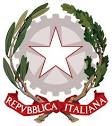 MINISTERO DELL’ISTRUZIONE E DEL MERITOISTITUTO COMPRENSIVO STATALEVIA DELLE BETULLE  PIEVE EMANUELE  (MI)20090sito web:www.icbetulle.gov.itdirigente@icbetulle.gov.it  segreteria@icbetulle.gov.itMIIC8D600R@pec.istruzione.itTelefono: 02 90720080Codice univoco: UFVRYYSCUOLA SECONDARIA DI 1°GRADO a.s. RELAZIONE FINALE DEL CONSIGLIO DI CLASSE …Coordinatore: Composizione del gruppo classe al termine dell’anno scolastico     2.Situazione didattica ed educativo–comportamentale della classe al           termine dell’anno scolastico.Gli alunni DSA e BES hanno usufruito delle misure compensative e dispensative come da PDP.  In particolare:Obiettivi formativi effettivamente perseguitiEventuali interventi particolari predisposti dal consiglio di classe per il raggiungimento degli obiettivi formativiMetodologie e strategie attuateStrategie per il raggiungimento degli obiettivi formativi educativiStrategie per il consolidamento/ potenziamento delle competenze disciplinariStrategie per il recupero delle competenze disciplinari   6. Strumenti e sussidi didattici utilizzati   7. Attività di recupero e consolidamento attuate   8. Attività di progetto attuate   9.Attività alternative IRC attuate  10.Interventi personalizzati ed individualizzati attuati 11.Individuazione degli alunni che non hanno raggiunto, o raggiunto in parte, gli obiettivi formativi educativi   12.Individuazione degli alunni che non hanno raggiunto, o raggiunto in parte, gli obiettivi formativi didattici.    13. Verifica e valutazione    13.1    Tipologia e n. di verifiche disciplinari svolteTipologia di verificheNumero di verifiche effettuate per quadrimestre    13.2 ValutazioneData                                                            Il docente coordinatore                                                                                                Livello alto  (media 9/10)      Livello medio        ( media 7/8 )  Livello basso     ( media 6)Livello insufficiente( media 4/5 )AlunnoMateria con valutazione insufficiente